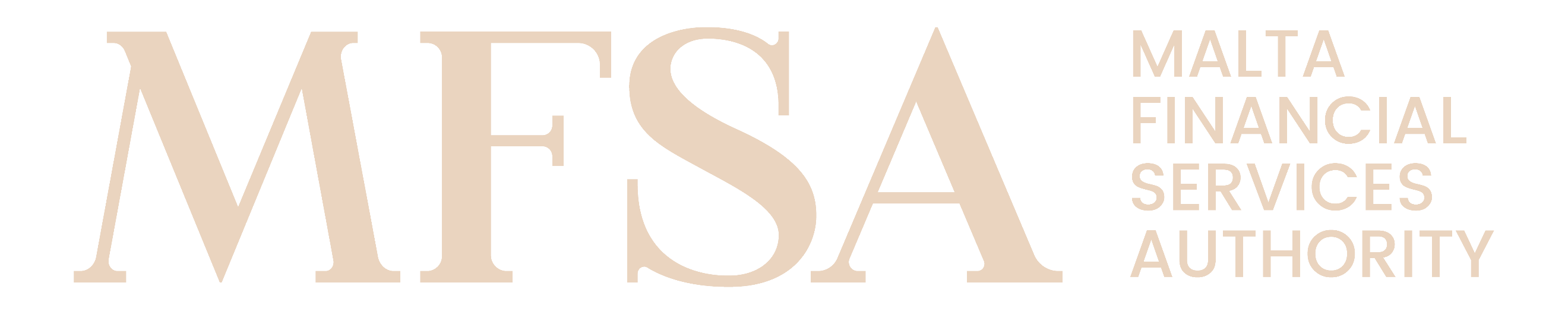 MALTA FINANCIAL SERVICES AUTHORITYAuthorisation Forms - AnnexAnnex AX05: Extended ICT QuestionnaireHigh Level GuidelinesGeneralThis form, Annex AX05: Extended ICT Questionnaire (‘Annex’), shall be duly filled in by persons wishing to obtain authorisation from the MFSA to carry out financial services activities. This Annex shall be submitted as part of and in conjunction with the relevant Authorisation Application Form, as indicated therein. This Annex primarily aims to capture relevant information in relation to the Applicant’s Information and Communications Technology (‘ICT’) infrastructure and arrangements.In this respect, the Applicant shall to the best of its knowledge, provide information, which is truthful, accurate and complete. The Applicant shall notify the MFSA immediately if the information provided changes in any material respect either prior to or subsequent to authorisation.The Applicant is required to make reference, and where applicable comply with, the relevant Act, the Regulations made, or Rules issued thereunder during the completion of the Application. The Applicant shall also refer to the respective National and/or European Regulatory Frameworks or other binding regulation as may be applicable. The Applicant shall not tamper with, or modify in any manner, this Annex or its respective Application. Should it transpire that the documents were tampered with, or modified in any manner, the Authority shall consider the submission to be invalid. Any potential improvements should be communicated to the MFSA for consideration.The Authority may at its sole discretion request from the Applicant further information/ documentation.DefinitionsUnless otherwise specified, terms used in this Annex shall have the same meaning assigned to them within the respective Application. Instructions In order for this Annex to be considered complete, the Applicant is required to complete all the respective sections under this Annex. It is noted that the information provided should reflect the Applicant’s structure and method of operations at time of authorisation.Privacy NoticeThe MFSA ensures that any processing of personal data is conducted in accordance with Regulation (EU) 2016/679 (General Data Protection Regulation), the Data Protection Act (Chapter 586 of the Laws of Malta) and any other relevant European Union and national law. For further details, you may refer to the MFSA Privacy Notice available on the MFSA webpage https://www.mfsa.mt/privacy-notice/. Applicant Details Applicant Details Applicant Details Applicant – Identification Details	Applicant – Identification Details	Registered Name 
(if not yet Formed, provide proposed name)Registered Number
(if applicable)LEI Code 
(if applicable)Operational and ICTOperational and ICTOperational and ICTOperational and ICTOperational and ICTOperational and ICTOperational and ICTOperational and ICTOperational and ICTICT Governance and Strategy (GAS)ICT Governance and Strategy (GAS)ICT Governance and Strategy (GAS)ICT Governance and Strategy (GAS)ICT Governance and Strategy (GAS)ICT Governance and Strategy (GAS)ICT Governance and Strategy (GAS)ICT Governance and Strategy (GAS)Is the Applicant's ICT Strategy aligned with the overall business strategy?Is the Applicant's ICT Strategy aligned with the overall business strategy?Is the Applicant's ICT Strategy aligned with the overall business strategy?Is the Applicant's ICT Strategy aligned with the overall business strategy?Is the Applicant's ICT Strategy aligned with the overall business strategy?Is the Applicant's ICT Strategy aligned with the overall business strategy?Is the Applicant's ICT Strategy aligned with the overall business strategy?How will the Applicant ensure that its resources (human, physical capital / financial, technology) are adequate to support the ICT operational needs and ICT and security risk management processes?How will the Applicant ensure that its resources (human, physical capital / financial, technology) are adequate to support the ICT operational needs and ICT and security risk management processes?How will the Applicant ensure that its resources (human, physical capital / financial, technology) are adequate to support the ICT operational needs and ICT and security risk management processes?How will the Applicant ensure that its resources (human, physical capital / financial, technology) are adequate to support the ICT operational needs and ICT and security risk management processes?How will the Applicant ensure that its resources (human, physical capital / financial, technology) are adequate to support the ICT operational needs and ICT and security risk management processes?How will the Applicant ensure that its resources (human, physical capital / financial, technology) are adequate to support the ICT operational needs and ICT and security risk management processes?How will the Applicant ensure that its resources (human, physical capital / financial, technology) are adequate to support the ICT operational needs and ICT and security risk management processes?How will the Applicant ensure that its resources (human, physical capital / financial, technology) are adequate to support the ICT operational needs and ICT and security risk management processes?Will the established function include a designated person responsible for inter alia establishing, maintaining and overseeing the internal cybersecurity?Will the established function include a designated person responsible for inter alia establishing, maintaining and overseeing the internal cybersecurity?Will the established function include a designated person responsible for inter alia establishing, maintaining and overseeing the internal cybersecurity?Will the established function include a designated person responsible for inter alia establishing, maintaining and overseeing the internal cybersecurity?Will the established function include a designated person responsible for inter alia establishing, maintaining and overseeing the internal cybersecurity?Will the established function include a designated person responsible for inter alia establishing, maintaining and overseeing the internal cybersecurity?Will the established function include a designated person responsible for inter alia establishing, maintaining and overseeing the internal cybersecurity?If ‘No’: Explain what measures will be put in place by the Applicant to ensure adequate oversight of the internal cybersecurity.If ‘No’: Explain what measures will be put in place by the Applicant to ensure adequate oversight of the internal cybersecurity.If ‘No’: Explain what measures will be put in place by the Applicant to ensure adequate oversight of the internal cybersecurity.If ‘No’: Explain what measures will be put in place by the Applicant to ensure adequate oversight of the internal cybersecurity.If ‘No’: Explain what measures will be put in place by the Applicant to ensure adequate oversight of the internal cybersecurity.If ‘No’: Explain what measures will be put in place by the Applicant to ensure adequate oversight of the internal cybersecurity.If ‘No’: Explain what measures will be put in place by the Applicant to ensure adequate oversight of the internal cybersecurity.If ‘No’: Explain what measures will be put in place by the Applicant to ensure adequate oversight of the internal cybersecurity.ICT FunctionICT FunctionICT FunctionICT FunctionICT FunctionICT FunctionICT FunctionICT FunctionICT FunctionICT FunctionICT FunctionICT FunctionICT FunctionICT FunctionICT FunctionICT FunctionDoes the Applicant have, or intend to establish, an ICT function?Does the Applicant have, or intend to establish, an ICT function?Does the Applicant have, or intend to establish, an ICT function?Does the Applicant have, or intend to establish, an ICT function?Does the Applicant have, or intend to establish, an ICT function?Does the Applicant have, or intend to establish, an ICT function?Does the Applicant have, or intend to establish, an ICT function?If ’Yes’: Provide an overview of the structure of the Applicant's ICT Function, including its resources and respective reporting lines, in line with the proposed volume and value of business being proposed.If ’Yes’: Provide an overview of the structure of the Applicant's ICT Function, including its resources and respective reporting lines, in line with the proposed volume and value of business being proposed.If ’Yes’: Provide an overview of the structure of the Applicant's ICT Function, including its resources and respective reporting lines, in line with the proposed volume and value of business being proposed.If ’Yes’: Provide an overview of the structure of the Applicant's ICT Function, including its resources and respective reporting lines, in line with the proposed volume and value of business being proposed.If ’Yes’: Provide an overview of the structure of the Applicant's ICT Function, including its resources and respective reporting lines, in line with the proposed volume and value of business being proposed.If ’Yes’: Provide an overview of the structure of the Applicant's ICT Function, including its resources and respective reporting lines, in line with the proposed volume and value of business being proposed.If ’Yes’: Provide an overview of the structure of the Applicant's ICT Function, including its resources and respective reporting lines, in line with the proposed volume and value of business being proposed.If ’Yes’: Provide an overview of the structure of the Applicant's ICT Function, including its resources and respective reporting lines, in line with the proposed volume and value of business being proposed.Third-Party OutsourcingThird-Party OutsourcingThird-Party OutsourcingThird-Party OutsourcingThird-Party OutsourcingThird-Party OutsourcingThird-Party OutsourcingThird-Party OutsourcingDoes the Applicant intend to outsource any critical or important ICT systems, services, processes or functions to a Third-Party Outsourcing Provider?Does the Applicant intend to outsource any critical or important ICT systems, services, processes or functions to a Third-Party Outsourcing Provider?Does the Applicant intend to outsource any critical or important ICT systems, services, processes or functions to a Third-Party Outsourcing Provider?Does the Applicant intend to outsource any critical or important ICT systems, services, processes or functions to a Third-Party Outsourcing Provider?Does the Applicant intend to outsource any critical or important ICT systems, services, processes or functions to a Third-Party Outsourcing Provider?Does the Applicant intend to outsource any critical or important ICT systems, services, processes or functions to a Third-Party Outsourcing Provider?Does the Applicant intend to outsource any critical or important ICT systems, services, processes or functions to a Third-Party Outsourcing Provider?If ‘Yes’: Identify the Third-Party Outsourcing Provider/s.If ‘Yes’: Identify the Third-Party Outsourcing Provider/s.If ‘Yes’: Identify the Third-Party Outsourcing Provider/s.If ‘Yes’: Identify the Third-Party Outsourcing Provider/s.If ‘Yes’: Identify the Third-Party Outsourcing Provider/s.If ‘Yes’: Identify the Third-Party Outsourcing Provider/s.If ‘Yes’: Identify the Third-Party Outsourcing Provider/s.If ‘Yes’: Identify the Third-Party Outsourcing Provider/s.(Add multiple as applicable)(Add multiple as applicable)(Add multiple as applicable)(Add multiple as applicable)(Add multiple as applicable)(Add multiple as applicable)(Add multiple as applicable)(Add multiple as applicable)Attachment | MFSA Annex – AX03Attachment | MFSA Annex – AX03Attachment | MFSA Annex – AX03Attachment | MFSA Annex – AX03Attachment | MFSA Annex – AX03Attachment | MFSA Annex – AX03Attachment | MFSA Annex – AX03Attachment | MFSA Annex – AX03ICT Function HolderThis sub-section is only applicable if the Applicant has or intends to establish an ICT Function.ICT Function HolderThis sub-section is only applicable if the Applicant has or intends to establish an ICT Function.ICT Function HolderThis sub-section is only applicable if the Applicant has or intends to establish an ICT Function.ICT Function HolderThis sub-section is only applicable if the Applicant has or intends to establish an ICT Function.ICT Function HolderThis sub-section is only applicable if the Applicant has or intends to establish an ICT Function.ICT Function HolderThis sub-section is only applicable if the Applicant has or intends to establish an ICT Function.ICT Function HolderThis sub-section is only applicable if the Applicant has or intends to establish an ICT Function.ICT Function HolderThis sub-section is only applicable if the Applicant has or intends to establish an ICT Function.IdentificationIdentificationIdentificationIdentificationIdentificationIdentificationIdentificationIdentificationTitleTitleNameNameSurnameDate of BirthDate of BirthIdentification Document (‘ID’) TypeIdentification Document (‘ID’) TypeID NumberID Expiry DateID Expiry DateCountry of IssuanceMFSA PQ CodeMFSA PQ CodeOther PositionsOther PositionsOther PositionsOther PositionsOther PositionsOther PositionsOther PositionsOther PositionsDoes the IT Function Holder hold or intend to hold any other positions within the Applicant?Does the IT Function Holder hold or intend to hold any other positions within the Applicant?Does the IT Function Holder hold or intend to hold any other positions within the Applicant?Does the IT Function Holder hold or intend to hold any other positions within the Applicant?Does the IT Function Holder hold or intend to hold any other positions within the Applicant?Does the IT Function Holder hold or intend to hold any other positions within the Applicant?Does the IT Function Holder hold or intend to hold any other positions within the Applicant?If ‘Yes’: Provide an explanation on the nature of the position/sIf ‘Yes’: Provide an explanation on the nature of the position/sIf ‘Yes’: Provide an explanation on the nature of the position/sIf ‘Yes’: Provide an explanation on the nature of the position/sIf ‘Yes’: Provide an explanation on the nature of the position/sIf ‘Yes’: Provide an explanation on the nature of the position/sIf ‘Yes’: Provide an explanation on the nature of the position/sIf ‘Yes’: Provide an explanation on the nature of the position/sICT Systems Acquisition and Development (SAD)ICT Systems Acquisition and Development (SAD)ICT Systems Acquisition and Development (SAD)ICT Systems Acquisition and Development (SAD)ICT Systems Acquisition and Development (SAD)ICT Systems Acquisition and Development (SAD)ICT Systems Acquisition and Development (SAD)ICT Systems Acquisition and Development (SAD)Will the Applicant's core software application be developed in-house or acquired?Will the Applicant's core software application be developed in-house or acquired?Will the Applicant's core software application be developed in-house or acquired?Will the Applicant's core software application be developed in-house or acquired?Will the Applicant's core software application be developed in-house or acquired?Will the Applicant's core software application be developed in-house or acquired?Will the Applicant's core software application be developed in-house or acquired?If ‘Developed in-house’: Provide details regarding the segregation of the production environment from development, testing and other non-production environmentsIf ‘Developed in-house’: Provide details regarding the segregation of the production environment from development, testing and other non-production environmentsIf ‘Developed in-house’: Provide details regarding the segregation of the production environment from development, testing and other non-production environmentsIf ‘Developed in-house’: Provide details regarding the segregation of the production environment from development, testing and other non-production environmentsIf ‘Developed in-house’: Provide details regarding the segregation of the production environment from development, testing and other non-production environmentsIf ‘Developed in-house’: Provide details regarding the segregation of the production environment from development, testing and other non-production environmentsIf ‘Developed in-house’: Provide details regarding the segregation of the production environment from development, testing and other non-production environmentsIf ‘Developed in-house’: Provide details regarding the segregation of the production environment from development, testing and other non-production environmentsWhat measures will the Applicant put in place to test the integrity of its core software application before use and after deployment on a continuous basis?What measures will the Applicant put in place to test the integrity of its core software application before use and after deployment on a continuous basis?What measures will the Applicant put in place to test the integrity of its core software application before use and after deployment on a continuous basis?What measures will the Applicant put in place to test the integrity of its core software application before use and after deployment on a continuous basis?What measures will the Applicant put in place to test the integrity of its core software application before use and after deployment on a continuous basis?What measures will the Applicant put in place to test the integrity of its core software application before use and after deployment on a continuous basis?What measures will the Applicant put in place to test the integrity of its core software application before use and after deployment on a continuous basis?What measures will the Applicant put in place to test the integrity of its core software application before use and after deployment on a continuous basis?Technology ArrangementsTechnology ArrangementsTechnology ArrangementsTechnology ArrangementsTechnology ArrangementsTechnology ArrangementsTechnology ArrangementsTechnology ArrangementsWill the Applicant's business model utilise any type of innovative technology, including but not limited to, those listed in Question 2.5.2?Will the Applicant's business model utilise any type of innovative technology, including but not limited to, those listed in Question 2.5.2?Will the Applicant's business model utilise any type of innovative technology, including but not limited to, those listed in Question 2.5.2?Will the Applicant's business model utilise any type of innovative technology, including but not limited to, those listed in Question 2.5.2?Will the Applicant's business model utilise any type of innovative technology, including but not limited to, those listed in Question 2.5.2?Will the Applicant's business model utilise any type of innovative technology, including but not limited to, those listed in Question 2.5.2?If ‘Yes’: Specify which of the following innovative technologies are being utilisedProvide details of how these innovative technologies are being utilisedProvide details of how these innovative technologies are being utilisedProvide details of how these innovative technologies are being utilisedProvide details of how these innovative technologies are being utilisedProvide details of how these innovative technologies are being utilisedProvide details of how these innovative technologies are being utilisedProvide details of how these innovative technologies are being utilisedProvide details of how these innovative technologies are being utilisedWhat are the technology arrangements (network, systems, applications, ICT security tools and cloud services) the Applicant will put in place?What are the technology arrangements (network, systems, applications, ICT security tools and cloud services) the Applicant will put in place?What are the technology arrangements (network, systems, applications, ICT security tools and cloud services) the Applicant will put in place?What are the technology arrangements (network, systems, applications, ICT security tools and cloud services) the Applicant will put in place?What are the technology arrangements (network, systems, applications, ICT security tools and cloud services) the Applicant will put in place?What are the technology arrangements (network, systems, applications, ICT security tools and cloud services) the Applicant will put in place?What are the technology arrangements (network, systems, applications, ICT security tools and cloud services) the Applicant will put in place?What are the technology arrangements (network, systems, applications, ICT security tools and cloud services) the Applicant will put in place?How will the Applicant's technology arrangements interface with customers?How will the Applicant's technology arrangements interface with customers?How will the Applicant's technology arrangements interface with customers?How will the Applicant's technology arrangements interface with customers?How will the Applicant's technology arrangements interface with customers?How will the Applicant's technology arrangements interface with customers?How will the Applicant's technology arrangements interface with customers?How will the Applicant's technology arrangements interface with customers?ICT and Security Risk ManagementICT and Security Risk ManagementICT and Security Risk ManagementICT and Security Risk ManagementICT and Security Risk ManagementICT and Security Risk ManagementICT and Security Risk ManagementICT and Security Risk ManagementICT Risk Management (RM)ICT Risk Management (RM)ICT Risk Management (RM)ICT Risk Management (RM)ICT Risk Management (RM)ICT Risk Management (RM)ICT Risk Management (RM)ICT Risk Management (RM)Has the Applicant established a comprehensive risk management framework that includes the mechanism for the management of ICT and Security Risk?Has the Applicant established a comprehensive risk management framework that includes the mechanism for the management of ICT and Security Risk?Has the Applicant established a comprehensive risk management framework that includes the mechanism for the management of ICT and Security Risk?Has the Applicant established a comprehensive risk management framework that includes the mechanism for the management of ICT and Security Risk?Has the Applicant established a comprehensive risk management framework that includes the mechanism for the management of ICT and Security Risk?Has the Applicant established a comprehensive risk management framework that includes the mechanism for the management of ICT and Security Risk?Has the Applicant established a comprehensive risk management framework that includes the mechanism for the management of ICT and Security Risk?Will the Applicant manage its ICT and Security Risks by applying the three lines of defence or a similar internal control framework?Will the Applicant manage its ICT and Security Risks by applying the three lines of defence or a similar internal control framework?Will the Applicant manage its ICT and Security Risks by applying the three lines of defence or a similar internal control framework?Will the Applicant manage its ICT and Security Risks by applying the three lines of defence or a similar internal control framework?Will the Applicant manage its ICT and Security Risks by applying the three lines of defence or a similar internal control framework?Will the Applicant manage its ICT and Security Risks by applying the three lines of defence or a similar internal control framework?Will the Applicant manage its ICT and Security Risks by applying the three lines of defence or a similar internal control framework?If ‘No’: Outline alternative arrangement(s) the Applicant will put in placeIf ‘No’: Outline alternative arrangement(s) the Applicant will put in placeIf ‘No’: Outline alternative arrangement(s) the Applicant will put in placeIf ‘No’: Outline alternative arrangement(s) the Applicant will put in placeIf ‘No’: Outline alternative arrangement(s) the Applicant will put in placeIf ‘No’: Outline alternative arrangement(s) the Applicant will put in placeIf ‘No’: Outline alternative arrangement(s) the Applicant will put in placeIf ‘No’: Outline alternative arrangement(s) the Applicant will put in placeHas the Applicant conducted a preliminary ICT Risk Assessment/ICT Audit on its governance, systems and processes for its ICT and security risks?Has the Applicant conducted a preliminary ICT Risk Assessment/ICT Audit on its governance, systems and processes for its ICT and security risks?Has the Applicant conducted a preliminary ICT Risk Assessment/ICT Audit on its governance, systems and processes for its ICT and security risks?Has the Applicant conducted a preliminary ICT Risk Assessment/ICT Audit on its governance, systems and processes for its ICT and security risks?Has the Applicant conducted a preliminary ICT Risk Assessment/ICT Audit on its governance, systems and processes for its ICT and security risks?Has the Applicant conducted a preliminary ICT Risk Assessment/ICT Audit on its governance, systems and processes for its ICT and security risks?Has the Applicant conducted a preliminary ICT Risk Assessment/ICT Audit on its governance, systems and processes for its ICT and security risks?Will the Applicant have measures and/or mechanisms in place to ensure adequate and continuous monitoring of cybersecurity threats and vulnerabilities?Will the Applicant have measures and/or mechanisms in place to ensure adequate and continuous monitoring of cybersecurity threats and vulnerabilities?Will the Applicant have measures and/or mechanisms in place to ensure adequate and continuous monitoring of cybersecurity threats and vulnerabilities?Will the Applicant have measures and/or mechanisms in place to ensure adequate and continuous monitoring of cybersecurity threats and vulnerabilities?Will the Applicant have measures and/or mechanisms in place to ensure adequate and continuous monitoring of cybersecurity threats and vulnerabilities?Will the Applicant have measures and/or mechanisms in place to ensure adequate and continuous monitoring of cybersecurity threats and vulnerabilities?Will the Applicant have measures and/or mechanisms in place to ensure adequate and continuous monitoring of cybersecurity threats and vulnerabilities?Has the Applicant identified an internal auditor(s) with sufficient knowledge, skills and expertise in ICT and security risks, to provide independent assurance to the Applicant's management body?Has the Applicant identified an internal auditor(s) with sufficient knowledge, skills and expertise in ICT and security risks, to provide independent assurance to the Applicant's management body?Has the Applicant identified an internal auditor(s) with sufficient knowledge, skills and expertise in ICT and security risks, to provide independent assurance to the Applicant's management body?Has the Applicant identified an internal auditor(s) with sufficient knowledge, skills and expertise in ICT and security risks, to provide independent assurance to the Applicant's management body?Has the Applicant identified an internal auditor(s) with sufficient knowledge, skills and expertise in ICT and security risks, to provide independent assurance to the Applicant's management body?Has the Applicant identified an internal auditor(s) with sufficient knowledge, skills and expertise in ICT and security risks, to provide independent assurance to the Applicant's management body?Has the Applicant identified an internal auditor(s) with sufficient knowledge, skills and expertise in ICT and security risks, to provide independent assurance to the Applicant's management body?Information Security (ISE)Information Security (ISE)Information Security (ISE)Information Security (ISE)Information Security (ISE)Information Security (ISE)Information Security (ISE)Information Security (ISE)Are there any plans to align the information security framework with any internationally recognised standard/framework?Are there any plans to align the information security framework with any internationally recognised standard/framework?Are there any plans to align the information security framework with any internationally recognised standard/framework?Are there any plans to align the information security framework with any internationally recognised standard/framework?Are there any plans to align the information security framework with any internationally recognised standard/framework?Are there any plans to align the information security framework with any internationally recognised standard/framework?Are there any plans to align the information security framework with any internationally recognised standard/framework?Will the Applicant establish an information security policy based on its predefined information security objectives?Will the Applicant establish an information security policy based on its predefined information security objectives?Will the Applicant establish an information security policy based on its predefined information security objectives?Will the Applicant establish an information security policy based on its predefined information security objectives?Will the Applicant establish an information security policy based on its predefined information security objectives?Will the Applicant establish an information security policy based on its predefined information security objectives?Will the Applicant establish an information security policy based on its predefined information security objectives?What measures will the Applicant put in place to ensure that the function responsible for ICT security is segregated from its ICT operations and processes?What measures will the Applicant put in place to ensure that the function responsible for ICT security is segregated from its ICT operations and processes?What measures will the Applicant put in place to ensure that the function responsible for ICT security is segregated from its ICT operations and processes?What measures will the Applicant put in place to ensure that the function responsible for ICT security is segregated from its ICT operations and processes?What measures will the Applicant put in place to ensure that the function responsible for ICT security is segregated from its ICT operations and processes?What measures will the Applicant put in place to ensure that the function responsible for ICT security is segregated from its ICT operations and processes?What measures will the Applicant put in place to ensure that the function responsible for ICT security is segregated from its ICT operations and processes?What measures will the Applicant put in place to ensure that the function responsible for ICT security is segregated from its ICT operations and processes?What measures and/or mechanism will the Applicant put in place to ensure that physical access to ICT systems is controlled and restricted?What measures and/or mechanism will the Applicant put in place to ensure that physical access to ICT systems is controlled and restricted?What measures and/or mechanism will the Applicant put in place to ensure that physical access to ICT systems is controlled and restricted?What measures and/or mechanism will the Applicant put in place to ensure that physical access to ICT systems is controlled and restricted?What measures and/or mechanism will the Applicant put in place to ensure that physical access to ICT systems is controlled and restricted?What measures and/or mechanism will the Applicant put in place to ensure that physical access to ICT systems is controlled and restricted?What measures and/or mechanism will the Applicant put in place to ensure that physical access to ICT systems is controlled and restricted?What measures and/or mechanism will the Applicant put in place to ensure that physical access to ICT systems is controlled and restricted?What measures and/or mechanism will the Applicant put in place to ensure that logical access to ICT systems is controlled and restricted?What measures and/or mechanism will the Applicant put in place to ensure that logical access to ICT systems is controlled and restricted?What measures and/or mechanism will the Applicant put in place to ensure that logical access to ICT systems is controlled and restricted?What measures and/or mechanism will the Applicant put in place to ensure that logical access to ICT systems is controlled and restricted?What measures and/or mechanism will the Applicant put in place to ensure that logical access to ICT systems is controlled and restricted?What measures and/or mechanism will the Applicant put in place to ensure that logical access to ICT systems is controlled and restricted?What measures and/or mechanism will the Applicant put in place to ensure that logical access to ICT systems is controlled and restricted?What measures and/or mechanism will the Applicant put in place to ensure that logical access to ICT systems is controlled and restricted?What encryption techniques will the Applicant adopt to provide data integrity and confidentiality of information?What encryption techniques will the Applicant adopt to provide data integrity and confidentiality of information?What encryption techniques will the Applicant adopt to provide data integrity and confidentiality of information?What encryption techniques will the Applicant adopt to provide data integrity and confidentiality of information?What encryption techniques will the Applicant adopt to provide data integrity and confidentiality of information?What encryption techniques will the Applicant adopt to provide data integrity and confidentiality of information?What encryption techniques will the Applicant adopt to provide data integrity and confidentiality of information?What encryption techniques will the Applicant adopt to provide data integrity and confidentiality of information?If the Applicant is utilising Application Programming Interface (API) to inter-operate with third-parties, what mechanisms and/or measures will the Applicant put in place to ensure security and protection of the API connections?If the Applicant is utilising Application Programming Interface (API) to inter-operate with third-parties, what mechanisms and/or measures will the Applicant put in place to ensure security and protection of the API connections?If the Applicant is utilising Application Programming Interface (API) to inter-operate with third-parties, what mechanisms and/or measures will the Applicant put in place to ensure security and protection of the API connections?If the Applicant is utilising Application Programming Interface (API) to inter-operate with third-parties, what mechanisms and/or measures will the Applicant put in place to ensure security and protection of the API connections?If the Applicant is utilising Application Programming Interface (API) to inter-operate with third-parties, what mechanisms and/or measures will the Applicant put in place to ensure security and protection of the API connections?If the Applicant is utilising Application Programming Interface (API) to inter-operate with third-parties, what mechanisms and/or measures will the Applicant put in place to ensure security and protection of the API connections?If the Applicant is utilising Application Programming Interface (API) to inter-operate with third-parties, what mechanisms and/or measures will the Applicant put in place to ensure security and protection of the API connections?If the Applicant is utilising Application Programming Interface (API) to inter-operate with third-parties, what mechanisms and/or measures will the Applicant put in place to ensure security and protection of the API connections?What measures will the Applicant put in place to prevent the occurrence of security breaches on ICT systems and services?What measures will the Applicant put in place to prevent the occurrence of security breaches on ICT systems and services?What measures will the Applicant put in place to prevent the occurrence of security breaches on ICT systems and services?What measures will the Applicant put in place to prevent the occurrence of security breaches on ICT systems and services?What measures will the Applicant put in place to prevent the occurrence of security breaches on ICT systems and services?What measures will the Applicant put in place to prevent the occurrence of security breaches on ICT systems and services?What measures will the Applicant put in place to prevent the occurrence of security breaches on ICT systems and services?What measures will the Applicant put in place to prevent the occurrence of security breaches on ICT systems and services?What measures will the Applicant put in place to protect ICT systems against malware and/or other security threats?What measures will the Applicant put in place to protect ICT systems against malware and/or other security threats?What measures will the Applicant put in place to protect ICT systems against malware and/or other security threats?What measures will the Applicant put in place to protect ICT systems against malware and/or other security threats?What measures will the Applicant put in place to protect ICT systems against malware and/or other security threats?What measures will the Applicant put in place to protect ICT systems against malware and/or other security threats?What measures will the Applicant put in place to protect ICT systems against malware and/or other security threats?What measures will the Applicant put in place to protect ICT systems against malware and/or other security threats?What measures will the Applicant put in place to ensure adequate monitoring and response to security events within the established Incident management framework?What measures will the Applicant put in place to ensure adequate monitoring and response to security events within the established Incident management framework?What measures will the Applicant put in place to ensure adequate monitoring and response to security events within the established Incident management framework?What measures will the Applicant put in place to ensure adequate monitoring and response to security events within the established Incident management framework?What measures will the Applicant put in place to ensure adequate monitoring and response to security events within the established Incident management framework?What measures will the Applicant put in place to ensure adequate monitoring and response to security events within the established Incident management framework?What measures will the Applicant put in place to ensure adequate monitoring and response to security events within the established Incident management framework?What measures will the Applicant put in place to ensure adequate monitoring and response to security events within the established Incident management framework?Will the Applicant implement and/or establish an information security testing framework to validate its cybersecurity posture?Will the Applicant implement and/or establish an information security testing framework to validate its cybersecurity posture?Will the Applicant implement and/or establish an information security testing framework to validate its cybersecurity posture?Will the Applicant implement and/or establish an information security testing framework to validate its cybersecurity posture?Will the Applicant implement and/or establish an information security testing framework to validate its cybersecurity posture?Will the Applicant implement and/or establish an information security testing framework to validate its cybersecurity posture?Will the Applicant implement and/or establish an information security testing framework to validate its cybersecurity posture?If ‘Yes’: provide details on the testing framework.If ‘Yes’: provide details on the testing framework.If ‘Yes’: provide details on the testing framework.If ‘Yes’: provide details on the testing framework.If ‘Yes’: provide details on the testing framework.If ‘Yes’: provide details on the testing framework.If ‘Yes’: provide details on the testing framework.If ‘Yes’: provide details on the testing framework.Will the Applicant put in place specific ICT security training and awareness campaigns/programmes?Will the Applicant put in place specific ICT security training and awareness campaigns/programmes?Will the Applicant put in place specific ICT security training and awareness campaigns/programmes?Will the Applicant put in place specific ICT security training and awareness campaigns/programmes?Will the Applicant put in place specific ICT security training and awareness campaigns/programmes?Will the Applicant put in place specific ICT security training and awareness campaigns/programmes?Will the Applicant put in place specific ICT security training and awareness campaigns/programmes?Will the Applicant establish a digital platform?Will the Applicant establish a digital platform?Will the Applicant establish a digital platform?Will the Applicant establish a digital platform?Will the Applicant establish a digital platform?Will the Applicant establish a digital platform?Will the Applicant establish a digital platform?If ‘Yes’: Provide the following details:If ‘Yes’: Provide the following details:If ‘Yes’: Provide the following details:If ‘Yes’: Provide the following details:If ‘Yes’: Provide the following details:If ‘Yes’: Provide the following details:If ‘Yes’: Provide the following details:If ‘Yes’: Provide the following details:Explain the purpose of such platform.Explain the purpose of such platform.Explain the purpose of such platform.Explain the purpose of such platform.Explain the purpose of such platform.Explain the purpose of such platform.Explain the purpose of such platform.Explain the purpose of such platform.How will the Applicant prevent unauthorised access to its platform?How will the Applicant prevent unauthorised access to its platform?How will the Applicant prevent unauthorised access to its platform?How will the Applicant prevent unauthorised access to its platform?How will the Applicant prevent unauthorised access to its platform?How will the Applicant prevent unauthorised access to its platform?How will the Applicant prevent unauthorised access to its platform?How will the Applicant prevent unauthorised access to its platform?What measures will the Applicant put in place to ensure users are aware and guided against security risks linked to its platform?What measures will the Applicant put in place to ensure users are aware and guided against security risks linked to its platform?What measures will the Applicant put in place to ensure users are aware and guided against security risks linked to its platform?What measures will the Applicant put in place to ensure users are aware and guided against security risks linked to its platform?What measures will the Applicant put in place to ensure users are aware and guided against security risks linked to its platform?What measures will the Applicant put in place to ensure users are aware and guided against security risks linked to its platform?What measures will the Applicant put in place to ensure users are aware and guided against security risks linked to its platform?What measures will the Applicant put in place to ensure users are aware and guided against security risks linked to its platform?What processes and procedures would be in place in the event that security controls are not compatible with Third-Party Outsourcing Providers, as applicable?What processes and procedures would be in place in the event that security controls are not compatible with Third-Party Outsourcing Providers, as applicable?What processes and procedures would be in place in the event that security controls are not compatible with Third-Party Outsourcing Providers, as applicable?What processes and procedures would be in place in the event that security controls are not compatible with Third-Party Outsourcing Providers, as applicable?What processes and procedures would be in place in the event that security controls are not compatible with Third-Party Outsourcing Providers, as applicable?What processes and procedures would be in place in the event that security controls are not compatible with Third-Party Outsourcing Providers, as applicable?What processes and procedures would be in place in the event that security controls are not compatible with Third-Party Outsourcing Providers, as applicable?What processes and procedures would be in place in the event that security controls are not compatible with Third-Party Outsourcing Providers, as applicable?ICT Operations Management (IOM)ICT Operations Management (IOM)ICT Operations Management (IOM)ICT Operations Management (IOM)ICT Operations Management (IOM)ICT Operations Management (IOM)ICT Operations Management (IOM)ICT Operations Management (IOM)Will the Applicant's incident management framework include provision on incident reporting to the Competent Authority?Will the Applicant's incident management framework include provision on incident reporting to the Competent Authority?Will the Applicant's incident management framework include provision on incident reporting to the Competent Authority?Will the Applicant's incident management framework include provision on incident reporting to the Competent Authority?Will the Applicant's incident management framework include provision on incident reporting to the Competent Authority?Will the Applicant's incident management framework include provision on incident reporting to the Competent Authority?Will the Applicant's incident management framework include provision on incident reporting to the Competent Authority?Business Continuity Management (BCM)Business Continuity Management (BCM)Business Continuity Management (BCM)Business Continuity Management (BCM)Business Continuity Management (BCM)Business Continuity Management (BCM)Business Continuity Management (BCM)Business Continuity Management (BCM)Has the Applicant established an ICT continuity policy as part of its Business Continuity Policy (BCP)?Has the Applicant established an ICT continuity policy as part of its Business Continuity Policy (BCP)?Has the Applicant established an ICT continuity policy as part of its Business Continuity Policy (BCP)?Has the Applicant established an ICT continuity policy as part of its Business Continuity Policy (BCP)?Has the Applicant established an ICT continuity policy as part of its Business Continuity Policy (BCP)?Has the Applicant established an ICT continuity policy as part of its Business Continuity Policy (BCP)?Has the Applicant established an ICT continuity policy as part of its Business Continuity Policy (BCP)?Does the Applicant's BCP include identification of the data and ICT systems backup and restoration procedures, secondary/backup location, back-up site, access to ICT infrastructure, and the key software?Does the Applicant's BCP include identification of the data and ICT systems backup and restoration procedures, secondary/backup location, back-up site, access to ICT infrastructure, and the key software?Does the Applicant's BCP include identification of the data and ICT systems backup and restoration procedures, secondary/backup location, back-up site, access to ICT infrastructure, and the key software?Does the Applicant's BCP include identification of the data and ICT systems backup and restoration procedures, secondary/backup location, back-up site, access to ICT infrastructure, and the key software?Does the Applicant's BCP include identification of the data and ICT systems backup and restoration procedures, secondary/backup location, back-up site, access to ICT infrastructure, and the key software?Does the Applicant's BCP include identification of the data and ICT systems backup and restoration procedures, secondary/backup location, back-up site, access to ICT infrastructure, and the key software?Does the Applicant's BCP include identification of the data and ICT systems backup and restoration procedures, secondary/backup location, back-up site, access to ICT infrastructure, and the key software?Has the Applicant conducted a potential business impact analysis (BIA) in order to assess its exposure to severe business disruptions and to assess their potential impact on the Applicant's future performance?Has the Applicant conducted a potential business impact analysis (BIA) in order to assess its exposure to severe business disruptions and to assess their potential impact on the Applicant's future performance?Has the Applicant conducted a potential business impact analysis (BIA) in order to assess its exposure to severe business disruptions and to assess their potential impact on the Applicant's future performance?Has the Applicant conducted a potential business impact analysis (BIA) in order to assess its exposure to severe business disruptions and to assess their potential impact on the Applicant's future performance?Has the Applicant conducted a potential business impact analysis (BIA) in order to assess its exposure to severe business disruptions and to assess their potential impact on the Applicant's future performance?Has the Applicant conducted a potential business impact analysis (BIA) in order to assess its exposure to severe business disruptions and to assess their potential impact on the Applicant's future performance?Has the Applicant conducted a potential business impact analysis (BIA) in order to assess its exposure to severe business disruptions and to assess their potential impact on the Applicant's future performance?As part of the BCP, has the Applicant established a Recovery Time Objective (RTO) and a Recovery Point Objective (RPO)?As part of the BCP, has the Applicant established a Recovery Time Objective (RTO) and a Recovery Point Objective (RPO)?As part of the BCP, has the Applicant established a Recovery Time Objective (RTO) and a Recovery Point Objective (RPO)?As part of the BCP, has the Applicant established a Recovery Time Objective (RTO) and a Recovery Point Objective (RPO)?As part of the BCP, has the Applicant established a Recovery Time Objective (RTO) and a Recovery Point Objective (RPO)?As part of the BCP, has the Applicant established a Recovery Time Objective (RTO) and a Recovery Point Objective (RPO)?As part of the BCP, has the Applicant established a Recovery Time Objective (RTO) and a Recovery Point Objective (RPO)?Will the secondary location for disaster recovery be located in a remote site different from the primary location?Will the secondary location for disaster recovery be located in a remote site different from the primary location?Will the secondary location for disaster recovery be located in a remote site different from the primary location?Will the secondary location for disaster recovery be located in a remote site different from the primary location?Will the secondary location for disaster recovery be located in a remote site different from the primary location?Will the secondary location for disaster recovery be located in a remote site different from the primary location?Will the secondary location for disaster recovery be located in a remote site different from the primary location?AttachmentsAttachmentsAttachmentsAttachmentsAttachmentsAttachmentsAttachmentsAttachmentsAttachment | Enterprise ICT Architecture DiagramAttachment | Enterprise ICT Architecture DiagramAttachment | Enterprise ICT Architecture DiagramAttachment | Enterprise ICT Architecture DiagramAttachment | Enterprise ICT Architecture DiagramAttachment | Enterprise ICT Architecture DiagramAttachment | Enterprise ICT Architecture DiagramAttachment | Enterprise ICT Architecture DiagramTrading PlatformThis Section is only applicable if the Applicant is implementing a Trading Platform / system.Trading PlatformThis Section is only applicable if the Applicant is implementing a Trading Platform / system.Trading PlatformThis Section is only applicable if the Applicant is implementing a Trading Platform / system.Trading PlatformThis Section is only applicable if the Applicant is implementing a Trading Platform / system.Trading PlatformThis Section is only applicable if the Applicant is implementing a Trading Platform / system.Trading PlatformThis Section is only applicable if the Applicant is implementing a Trading Platform / system.Trading PlatformThis Section is only applicable if the Applicant is implementing a Trading Platform / system.Trading PlatformThis Section is only applicable if the Applicant is implementing a Trading Platform / system.Will the Applicant use a proprietary online trading platform or will this be developed in-house or acquired?Will the Applicant use a proprietary online trading platform or will this be developed in-house or acquired?Will the Applicant use a proprietary online trading platform or will this be developed in-house or acquired?Will the Applicant use a proprietary online trading platform or will this be developed in-house or acquired?Will the Applicant use a proprietary online trading platform or will this be developed in-house or acquired?Will the Applicant use a proprietary online trading platform or will this be developed in-house or acquired?Will the Applicant use a proprietary online trading platform or will this be developed in-house or acquired?Please provide relevant details.Please provide relevant details.Please provide relevant details.Please provide relevant details.Please provide relevant details.Please provide relevant details.Please provide relevant details.Please provide relevant details.Will the Applicant's core systems used for trading be developed in-house or outsourced?Will the Applicant's core systems used for trading be developed in-house or outsourced?Will the Applicant's core systems used for trading be developed in-house or outsourced?Will the Applicant's core systems used for trading be developed in-house or outsourced?Will the Applicant's core systems used for trading be developed in-house or outsourced?Will the Applicant's core systems used for trading be developed in-house or outsourced?Will the Applicant's core systems used for trading be developed in-house or outsourced?If ‘Outsourced’: Explain how the Applicant will ensure it has access rights and audit rights to the core system.If ‘Outsourced’: Explain how the Applicant will ensure it has access rights and audit rights to the core system.If ‘Outsourced’: Explain how the Applicant will ensure it has access rights and audit rights to the core system.If ‘Outsourced’: Explain how the Applicant will ensure it has access rights and audit rights to the core system.If ‘Outsourced’: Explain how the Applicant will ensure it has access rights and audit rights to the core system.If ‘Outsourced’: Explain how the Applicant will ensure it has access rights and audit rights to the core system.If ‘Outsourced’: Explain how the Applicant will ensure it has access rights and audit rights to the core system.If ‘Outsourced’: Explain how the Applicant will ensure it has access rights and audit rights to the core system.What measures will the Applicant put in place to ensure security of transmitted messages during trading?What measures will the Applicant put in place to ensure security of transmitted messages during trading?What measures will the Applicant put in place to ensure security of transmitted messages during trading?What measures will the Applicant put in place to ensure security of transmitted messages during trading?What measures will the Applicant put in place to ensure security of transmitted messages during trading?What measures will the Applicant put in place to ensure security of transmitted messages during trading?What measures will the Applicant put in place to ensure security of transmitted messages during trading?What measures will the Applicant put in place to ensure security of transmitted messages during trading?What measures will the Applicant put in place to ensure effective monitoring of trading data during trading?What measures will the Applicant put in place to ensure effective monitoring of trading data during trading?What measures will the Applicant put in place to ensure effective monitoring of trading data during trading?What measures will the Applicant put in place to ensure effective monitoring of trading data during trading?What measures will the Applicant put in place to ensure effective monitoring of trading data during trading?What measures will the Applicant put in place to ensure effective monitoring of trading data during trading?What measures will the Applicant put in place to ensure effective monitoring of trading data during trading?What measures will the Applicant put in place to ensure effective monitoring of trading data during trading?What measures will the Applicant put in place to ensure there is an appropriate testing of its trading algorithms and facilities?What measures will the Applicant put in place to ensure there is an appropriate testing of its trading algorithms and facilities?What measures will the Applicant put in place to ensure there is an appropriate testing of its trading algorithms and facilities?What measures will the Applicant put in place to ensure there is an appropriate testing of its trading algorithms and facilities?What measures will the Applicant put in place to ensure there is an appropriate testing of its trading algorithms and facilities?What measures will the Applicant put in place to ensure there is an appropriate testing of its trading algorithms and facilities?What measures will the Applicant put in place to ensure there is an appropriate testing of its trading algorithms and facilities?What measures will the Applicant put in place to ensure there is an appropriate testing of its trading algorithms and facilities?What measures will the Applicant put in place to ensure that all employees are provided with necessary training on the trading platforms to be offered to the clients?What measures will the Applicant put in place to ensure that all employees are provided with necessary training on the trading platforms to be offered to the clients?What measures will the Applicant put in place to ensure that all employees are provided with necessary training on the trading platforms to be offered to the clients?What measures will the Applicant put in place to ensure that all employees are provided with necessary training on the trading platforms to be offered to the clients?What measures will the Applicant put in place to ensure that all employees are provided with necessary training on the trading platforms to be offered to the clients?What measures will the Applicant put in place to ensure that all employees are provided with necessary training on the trading platforms to be offered to the clients?What measures will the Applicant put in place to ensure that all employees are provided with necessary training on the trading platforms to be offered to the clients?What measures will the Applicant put in place to ensure that all employees are provided with necessary training on the trading platforms to be offered to the clients?What measures will the Applicant put in place to sufficiently deal with peak order and messages volumes during trading?What measures will the Applicant put in place to sufficiently deal with peak order and messages volumes during trading?What measures will the Applicant put in place to sufficiently deal with peak order and messages volumes during trading?What measures will the Applicant put in place to sufficiently deal with peak order and messages volumes during trading?What measures will the Applicant put in place to sufficiently deal with peak order and messages volumes during trading?What measures will the Applicant put in place to sufficiently deal with peak order and messages volumes during trading?What measures will the Applicant put in place to sufficiently deal with peak order and messages volumes during trading?What measures will the Applicant put in place to sufficiently deal with peak order and messages volumes during trading?